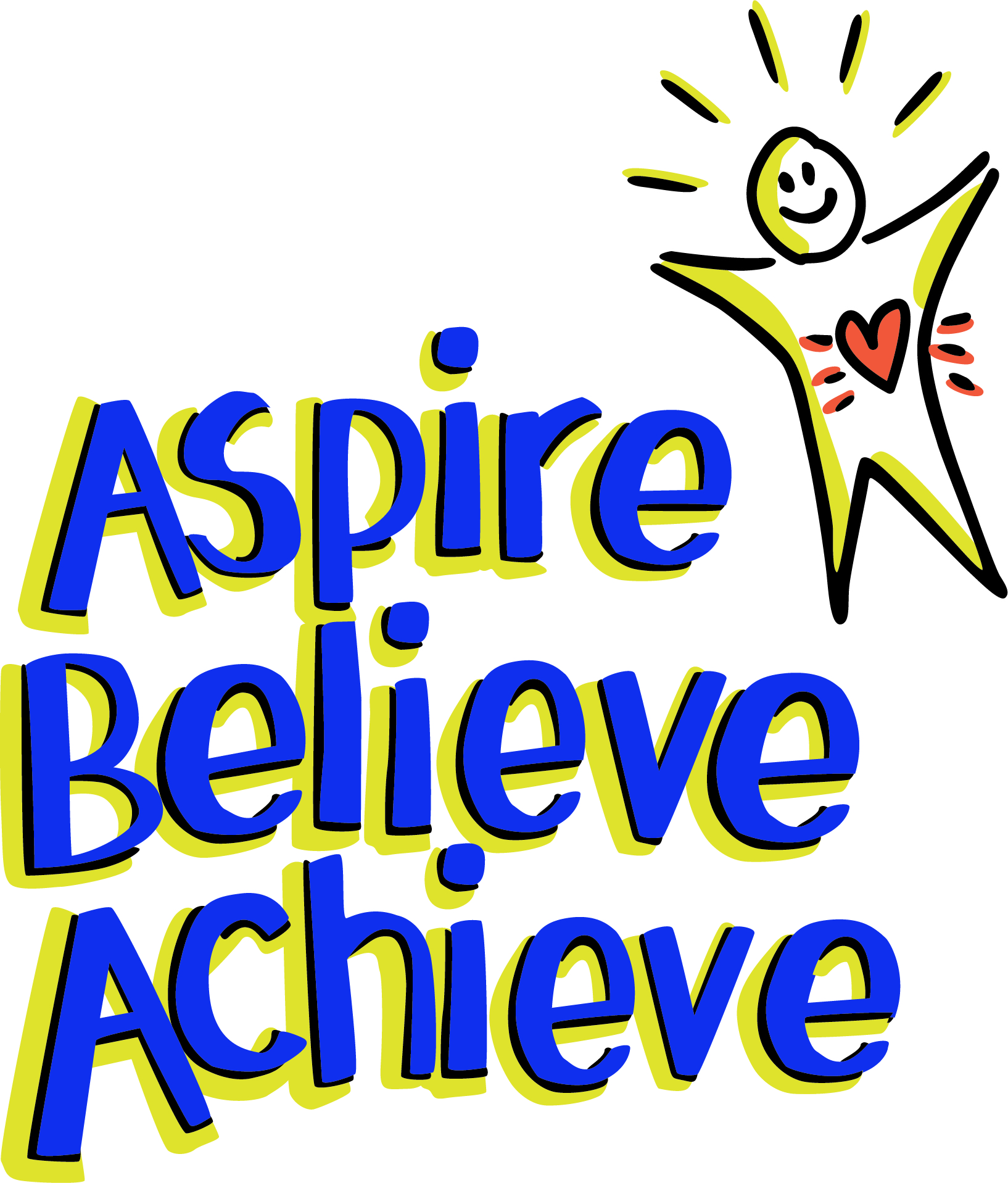 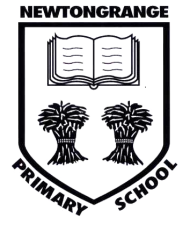 TimeActivity 